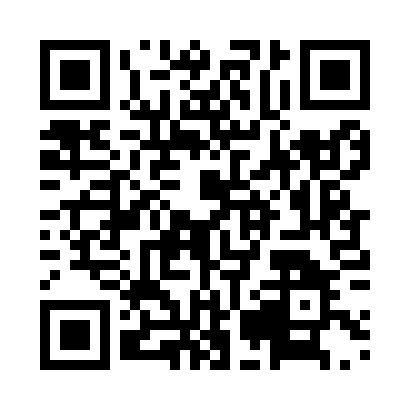 Prayer times for Asquillies, BelgiumWed 1 May 2024 - Fri 31 May 2024High Latitude Method: Angle Based RulePrayer Calculation Method: Muslim World LeagueAsar Calculation Method: ShafiPrayer times provided by https://www.salahtimes.comDateDayFajrSunriseDhuhrAsrMaghribIsha1Wed3:566:191:415:439:0511:172Thu3:536:171:415:449:0611:203Fri3:506:151:415:449:0811:234Sat3:476:131:415:459:0911:255Sun3:436:121:415:469:1111:286Mon3:406:101:415:469:1211:317Tue3:366:081:415:479:1411:348Wed3:336:071:415:479:1511:379Thu3:306:051:415:489:1711:4010Fri3:266:031:415:499:1811:4311Sat3:256:021:415:499:2011:4612Sun3:256:001:415:509:2111:4813Mon3:245:591:415:509:2311:4914Tue3:245:581:415:519:2411:5015Wed3:235:561:415:519:2611:5016Thu3:225:551:415:529:2711:5117Fri3:225:531:415:529:2911:5218Sat3:215:521:415:539:3011:5219Sun3:215:511:415:549:3111:5320Mon3:205:501:415:549:3311:5321Tue3:205:481:415:559:3411:5422Wed3:205:471:415:559:3511:5523Thu3:195:461:415:569:3611:5524Fri3:195:451:415:569:3811:5625Sat3:185:441:415:579:3911:5626Sun3:185:431:415:579:4011:5727Mon3:185:421:415:589:4111:5828Tue3:175:411:425:589:4311:5829Wed3:175:401:425:599:4411:5930Thu3:175:391:425:599:4511:5931Fri3:175:391:425:599:4612:00